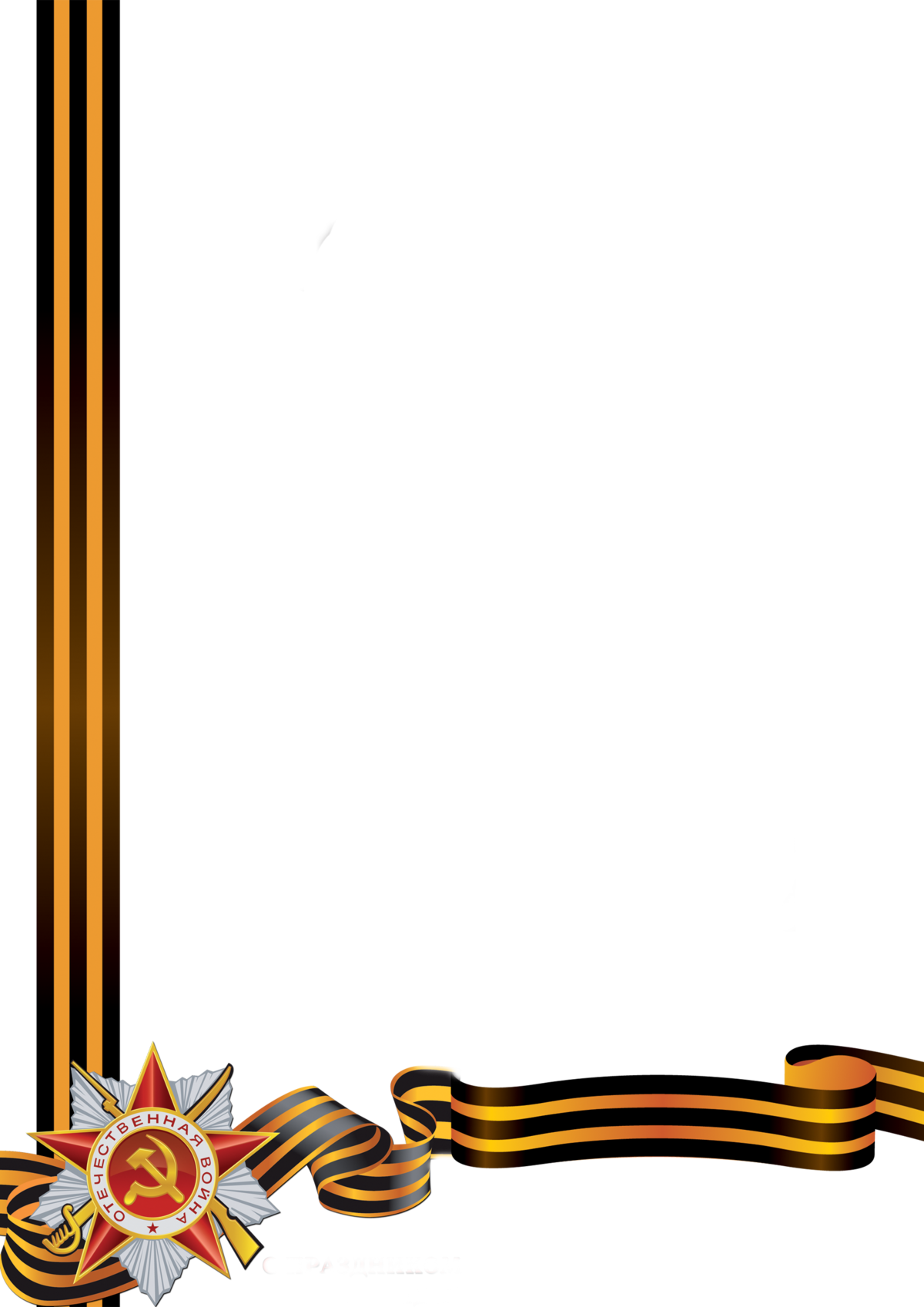 Сегодня праздник наших дедов,
Сегодня праздник всей страны,
Сегодня славим все Победу,
Героев славим нынче мы.

Желаем счастья и достатка
Всем жителям большой страны,
Пусть никогда нас не настигнет
Тот сумрак огненной войны.Пусть сегодня солнышко
Радостно проснется,
Глянет к нам в оконышко,
Ясно улыбнется,
Ветерок-проказник
Пусть разгонит беды,
Ведь сегодня праздник —
Славный День Победы!
Солнышко пусть светит,
Радуются люди,
Пусть войны на свете
Никогда не будет!Поздравляю с Днем Победы
Родину большую.
Славлю наших ветеранов
И страну родную.

Всем желаю мира я,
Радости и счастья,
Пусть не будет больше войн,
Слез, потерь, ненастья.
Мы за то, чтоб не было войны,
Чтобы мамы утром улыбались,
Чтобы дети всей нашей страны
Злой войны ужасной не боялись. С Днем Победы! Мира всем, добра!
День пусть будет светлым и чудесным,
Пусть цветет весенняя пора,
Пусть звучит наш смех и наши песни!Мы сегодня отмечаем
Праздник важный для страны,
В День Победы всем желаем,
Чтобы не было войны,
У детей пусть будет детство,
Не должны они страдать,
Ну а взрослые не будут
Убивать и воевать!
Мальчики оделись
Словно на парад,
Звезды золотые
Светятся, блестят.

Самый главный праздник
Празднуют с утра:
К нам пришла — Победа,
Кончилась — война!
День Победы отмечаем,
Славим наших ветеранов,
Им почет из наших уст,
И со всех летит экранов.

Низкий вам поклон, родные,
За великую победу,
За покой, за мир, за счастье,
За безоблачное небо.

Никогда не грянет выстрел,
Не воюет пусть страна,
Станет пусть она богаче,
Процветать она должна.
День Победы — это праздник
Славной и большой страны,
Славим воинов прекрасных,
Подвиг их, отвагу мы.

Пусть всегда под мирным небом
Подрастает ребятня,
Никогда войны не будет,
Будет родина сильна.
День Победы в садике у нас,
Этот праздник — самый высший класс,
Песенки поем и славим дедов,
Что нам подарили день Победы!
